TIGRIS ÉS EUFRÁTESZ JÁTÉKOSI SEGÉDLETEGY KÖR MENETEEgy körben két akció választható (ismételhetők is).A kör végén minden játékosnak hat lapkára kell húznia (konfliktus során a nem aktív játékosok is tehetnek le lapot).A kör végén az aktív játékos győzelmi pontokat kaphat az emlékművektől.Vezető lehelyezése, átmozgatása vagy levételeFajtái: Király  , Pap  , Kereskedő  , Földműves  .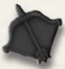 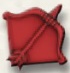 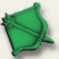 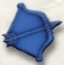 Vezetők csak templommal szomszédos üres mezőre helyezhetők.Nem egyesíthető velük királyság (csak régiók), és nem helyezhetők folyóra.Ha a lehelyezés vagy mozgás során a vezető egy olyan királyságba kerül,
amelyben van azonos színű vezető, lázadást okoz.Civilizáció lapka lehelyezéseFajtái: Település  , Templom  , Piac  , Farm  .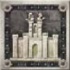 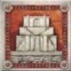 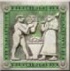 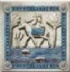 Farm csak folyóra helyezhető, míg település, templom és piac csak szárazföldre. Kettőnél több királyság egyszerre nem egyesíthető.Lehelyezésükkor megfelelő színű győzelmi pontot adnak azonos színű jelenlévő vezér, annak híján a jelenlévő király tulajdonosának:
tégla  , amulett  , áru  , termény  .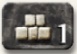 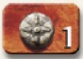 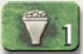 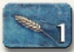 Ha a lapka két királyságot egyesít, háborút okozhat. Akár okoz, akár nem, rá kell helyezni egy egyesüléslapkát  , mely jelzi, hogy nem számít bele az esetleges háborúba, és e körben semelyik játékosnak nem ad győzelmi pontot.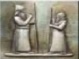 Civilizáció lapkák eldobása és újrahúzásaAkárhány lapka cserélhető egyszerre, és ugyanabban a körben felhasználhatók.Katasztrófa lapka lehelyezése (ld. Katasztrófák)Csak templom mellé és csak üres helyre lehet őket tenni.Ha katasztrófa miatt romba dől egy templom, akkor a szomszédos vezérek visszakerülnek a játékosukhoz.EMLÉKMŰVEK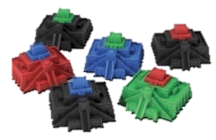 Négy egyszínű, négyzetet formáló lapkára tehetők (lefordítva őket) az utolsó lapkát letevésekor és csak akkor (esetleges háború után). Az emlékmű egyik színe meg kell egyezzen a négy lapka színével.A lefordított templomokkal szomszédos vezetők leeshetnek. Kincs rajtuk marad.Nem elpusztítható, és a négy lapka a konfliktusokba többé nem számít bele.A kör végén győzelmi pontot ad az aktív játékosnak a királyságban található, az emlékmű egyik színével azonos színű vezérei után. (Királynak csak a fekete ad.)KINCSEK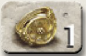 Ha egy királyságban egynél több kincs van egy játékos akciója után, a jelenlévő kereskedő tulajdonosa (aki nem csak az aktív játékos lehet) egy kivételével megkapja őket. Kereskedő híján senki sem kapja meg.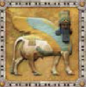 Először a különleges keretű helyekről kell elvenni őket, ha van olyan az adott királyságban (ld. jobbra), egyébként bárhonnan.Győzelmi pontnak számít. Színét a tulajdonosa dönti el a játék végén.LÁZADÁS (BELSŐ KONFLIKTUS)Az egyező színű vezérek harcolnak a hatalomért (csak egyféle szín).Vezérekkel szomszédos + kézből letett templomok száma dönt (támadó kezdi).Támadó járékos: aktív játékos.Egyenlőség esetén a védő nyer.Egy templomot mindkét vezér használhatja, ha mindkettő szomszédos vele.A vesztes leveszi a vezérét. A győztes kap egy amulettet.HÁBORÚ (KÜLSŐ KONFLIKTUS)Egyező színű vezérek serege csap össze. Többszörös egyezés esetén a sorrendet az aktív játékos dönti el, és csaták között a konfliktus fennállása ellenőrizendő.- Vezérekkel összekötött + kézből letett színes lapkák száma dönt (támadó kezdi).Támadó: aktív vagy ó.m. szerint következő, a háborúban részt vevő játékos.Egyenlőség esetén a védő nyer.A vesztes leveszi a vezérét és a támogatóit (csatában részt vevő lapkák), kivéve azokat a templomokat, melyeken kincs van, vagy más vezérével szomszédosak.
A győztes kap egy győzelmi pontot a levett vezér és minden lapka után (1+N).KATASZTRÓFÁKKatasztrófa lapka üres mezőre vagy lapkára tehető, mely érvénytelen lesz, más lap nem kerülhet rá. Ha templom, szomszédos vezetők lees(het)nek!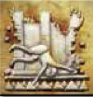 Kincsre, vezérre és emlékműre nem helyezhető.JÁTÉK VÉGEA játék véget ér, ha max. két kincs maradt a táblán a kör végén, vagy ha egy játékos nem tud húzni a lapkás zsákból, mert az már üres. Ez után jön a pontozás.A játék végi pontszámot a legkisebb értékű győzelmi ponttípus adja, akinek ez a legnagyobb, az győz. (Minden kultúra annyira erős, mint a leggyengébb alkotója.)FONTOS TEMATIKAI KONCEPCIÓKRégió: egybefüggő terület. Királyság: olyan régió, amelyben van vezető.A királyságba megérkező konkurens vezetők lázadást szítanak, a terjeszkedés összeérése pedig háborút okoz.Egy királyságban több játékos jelen lehet. Egy nép vezetőit irányítjuk (istenként?).A színek társadalmi funkciókat jelölnek. A játékosokat az ikonok azonosítják.Az eldobott lapkák kikerülnek a játékból, és képpel lefelé a dobozba kerülnek.